提醒的話：1. 請同學詳細填寫，這樣老師較好做統整，學弟妹也較清楚你提供的意見，謝謝！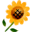 2. 甄選學校、科系請填全名；甄選方式與過程內容書寫不夠請續寫背面。         3. 可直接上輔導處網站https://sites.google.com/a/yphs.tw/yphsc/「甄選入學」區下載本表格，    以電子檔郵寄至yphs316@gmail.com信箱，感謝你！　　　　　              甄選學校甄選學校國立臺北護理健康大學國立臺北護理健康大學國立臺北護理健康大學國立臺北護理健康大學甄選學系甄選學系護理學系護理學系學生學測分數國英數社自總□大學個人申請■科技校院申請入學□軍事校院□大學個人申請■科技校院申請入學□軍事校院□大學個人申請■科技校院申請入學□軍事校院□正取□備取    名■未錄取 □正取□備取    名■未錄取 學測分數13137111054□大學個人申請■科技校院申請入學□軍事校院□大學個人申請■科技校院申請入學□軍事校院□大學個人申請■科技校院申請入學□軍事校院□正取□備取    名■未錄取 □正取□備取    名■未錄取 甄選方式與過程■面試佔(  25  %) 一、形式：（教授：學生）人數=（ 6：9 ），方式：     團體面試                                                    ←問題投在上面，僅一題一開始會先在試場隔壁的教室做準備，此時老師會要考生選出組長，且做自我介紹剩下的時間皆為自由運用，例如：深入瞭解組員、打氣、想隊呼、安排回答順序…等。利用25分鐘的時間針對一個題目來探討，例如：現今科技發達，人們常用Line、Facebook、Twitter來聯絡感情，請說明你對「朋友」的定義。基本上，教授不會要求每位組員都要發言，不過，最好是盡量表現自己的「賣點」，且可透過教授的動作得知此話題或事件是否引起注意，而我的經驗是：國際交流經驗是各大學目前主要目標。服務經驗。special case(個人經驗)。    這三個是我覺得看起來教授似乎感興趣的話題，還有一定要好好安排內容的次序，不要一開始就把所有「賣點」說完，要適時帶出自己的優勢，給教授驚喜。■審查資料佔(  20 %)   或  □術科實作佔(      %)  或  □筆試佔(     %)就讀動機+自傳共1000字35%、讀書計畫35%、潛力證明15%、服務證明15%★這個部分的佔分比例只比口試少5%，所以一定要好好做阿！□其他佔(      %)請註明其他方式，如：小論文 ■面試佔(  25  %) 一、形式：（教授：學生）人數=（ 6：9 ），方式：     團體面試                                                    ←問題投在上面，僅一題一開始會先在試場隔壁的教室做準備，此時老師會要考生選出組長，且做自我介紹剩下的時間皆為自由運用，例如：深入瞭解組員、打氣、想隊呼、安排回答順序…等。利用25分鐘的時間針對一個題目來探討，例如：現今科技發達，人們常用Line、Facebook、Twitter來聯絡感情，請說明你對「朋友」的定義。基本上，教授不會要求每位組員都要發言，不過，最好是盡量表現自己的「賣點」，且可透過教授的動作得知此話題或事件是否引起注意，而我的經驗是：國際交流經驗是各大學目前主要目標。服務經驗。special case(個人經驗)。    這三個是我覺得看起來教授似乎感興趣的話題，還有一定要好好安排內容的次序，不要一開始就把所有「賣點」說完，要適時帶出自己的優勢，給教授驚喜。■審查資料佔(  20 %)   或  □術科實作佔(      %)  或  □筆試佔(     %)就讀動機+自傳共1000字35%、讀書計畫35%、潛力證明15%、服務證明15%★這個部分的佔分比例只比口試少5%，所以一定要好好做阿！□其他佔(      %)請註明其他方式，如：小論文 ■面試佔(  25  %) 一、形式：（教授：學生）人數=（ 6：9 ），方式：     團體面試                                                    ←問題投在上面，僅一題一開始會先在試場隔壁的教室做準備，此時老師會要考生選出組長，且做自我介紹剩下的時間皆為自由運用，例如：深入瞭解組員、打氣、想隊呼、安排回答順序…等。利用25分鐘的時間針對一個題目來探討，例如：現今科技發達，人們常用Line、Facebook、Twitter來聯絡感情，請說明你對「朋友」的定義。基本上，教授不會要求每位組員都要發言，不過，最好是盡量表現自己的「賣點」，且可透過教授的動作得知此話題或事件是否引起注意，而我的經驗是：國際交流經驗是各大學目前主要目標。服務經驗。special case(個人經驗)。    這三個是我覺得看起來教授似乎感興趣的話題，還有一定要好好安排內容的次序，不要一開始就把所有「賣點」說完，要適時帶出自己的優勢，給教授驚喜。■審查資料佔(  20 %)   或  □術科實作佔(      %)  或  □筆試佔(     %)就讀動機+自傳共1000字35%、讀書計畫35%、潛力證明15%、服務證明15%★這個部分的佔分比例只比口試少5%，所以一定要好好做阿！□其他佔(      %)請註明其他方式，如：小論文 ■面試佔(  25  %) 一、形式：（教授：學生）人數=（ 6：9 ），方式：     團體面試                                                    ←問題投在上面，僅一題一開始會先在試場隔壁的教室做準備，此時老師會要考生選出組長，且做自我介紹剩下的時間皆為自由運用，例如：深入瞭解組員、打氣、想隊呼、安排回答順序…等。利用25分鐘的時間針對一個題目來探討，例如：現今科技發達，人們常用Line、Facebook、Twitter來聯絡感情，請說明你對「朋友」的定義。基本上，教授不會要求每位組員都要發言，不過，最好是盡量表現自己的「賣點」，且可透過教授的動作得知此話題或事件是否引起注意，而我的經驗是：國際交流經驗是各大學目前主要目標。服務經驗。special case(個人經驗)。    這三個是我覺得看起來教授似乎感興趣的話題，還有一定要好好安排內容的次序，不要一開始就把所有「賣點」說完，要適時帶出自己的優勢，給教授驚喜。■審查資料佔(  20 %)   或  □術科實作佔(      %)  或  □筆試佔(     %)就讀動機+自傳共1000字35%、讀書計畫35%、潛力證明15%、服務證明15%★這個部分的佔分比例只比口試少5%，所以一定要好好做阿！□其他佔(      %)請註明其他方式，如：小論文 ■面試佔(  25  %) 一、形式：（教授：學生）人數=（ 6：9 ），方式：     團體面試                                                    ←問題投在上面，僅一題一開始會先在試場隔壁的教室做準備，此時老師會要考生選出組長，且做自我介紹剩下的時間皆為自由運用，例如：深入瞭解組員、打氣、想隊呼、安排回答順序…等。利用25分鐘的時間針對一個題目來探討，例如：現今科技發達，人們常用Line、Facebook、Twitter來聯絡感情，請說明你對「朋友」的定義。基本上，教授不會要求每位組員都要發言，不過，最好是盡量表現自己的「賣點」，且可透過教授的動作得知此話題或事件是否引起注意，而我的經驗是：國際交流經驗是各大學目前主要目標。服務經驗。special case(個人經驗)。    這三個是我覺得看起來教授似乎感興趣的話題，還有一定要好好安排內容的次序，不要一開始就把所有「賣點」說完，要適時帶出自己的優勢，給教授驚喜。■審查資料佔(  20 %)   或  □術科實作佔(      %)  或  □筆試佔(     %)就讀動機+自傳共1000字35%、讀書計畫35%、潛力證明15%、服務證明15%★這個部分的佔分比例只比口試少5%，所以一定要好好做阿！□其他佔(      %)請註明其他方式，如：小論文 ■面試佔(  25  %) 一、形式：（教授：學生）人數=（ 6：9 ），方式：     團體面試                                                    ←問題投在上面，僅一題一開始會先在試場隔壁的教室做準備，此時老師會要考生選出組長，且做自我介紹剩下的時間皆為自由運用，例如：深入瞭解組員、打氣、想隊呼、安排回答順序…等。利用25分鐘的時間針對一個題目來探討，例如：現今科技發達，人們常用Line、Facebook、Twitter來聯絡感情，請說明你對「朋友」的定義。基本上，教授不會要求每位組員都要發言，不過，最好是盡量表現自己的「賣點」，且可透過教授的動作得知此話題或事件是否引起注意，而我的經驗是：國際交流經驗是各大學目前主要目標。服務經驗。special case(個人經驗)。    這三個是我覺得看起來教授似乎感興趣的話題，還有一定要好好安排內容的次序，不要一開始就把所有「賣點」說完，要適時帶出自己的優勢，給教授驚喜。■審查資料佔(  20 %)   或  □術科實作佔(      %)  或  □筆試佔(     %)就讀動機+自傳共1000字35%、讀書計畫35%、潛力證明15%、服務證明15%★這個部分的佔分比例只比口試少5%，所以一定要好好做阿！□其他佔(      %)請註明其他方式，如：小論文 ■面試佔(  25  %) 一、形式：（教授：學生）人數=（ 6：9 ），方式：     團體面試                                                    ←問題投在上面，僅一題一開始會先在試場隔壁的教室做準備，此時老師會要考生選出組長，且做自我介紹剩下的時間皆為自由運用，例如：深入瞭解組員、打氣、想隊呼、安排回答順序…等。利用25分鐘的時間針對一個題目來探討，例如：現今科技發達，人們常用Line、Facebook、Twitter來聯絡感情，請說明你對「朋友」的定義。基本上，教授不會要求每位組員都要發言，不過，最好是盡量表現自己的「賣點」，且可透過教授的動作得知此話題或事件是否引起注意，而我的經驗是：國際交流經驗是各大學目前主要目標。服務經驗。special case(個人經驗)。    這三個是我覺得看起來教授似乎感興趣的話題，還有一定要好好安排內容的次序，不要一開始就把所有「賣點」說完，要適時帶出自己的優勢，給教授驚喜。■審查資料佔(  20 %)   或  □術科實作佔(      %)  或  □筆試佔(     %)就讀動機+自傳共1000字35%、讀書計畫35%、潛力證明15%、服務證明15%★這個部分的佔分比例只比口試少5%，所以一定要好好做阿！□其他佔(      %)請註明其他方式，如：小論文 ■面試佔(  25  %) 一、形式：（教授：學生）人數=（ 6：9 ），方式：     團體面試                                                    ←問題投在上面，僅一題一開始會先在試場隔壁的教室做準備，此時老師會要考生選出組長，且做自我介紹剩下的時間皆為自由運用，例如：深入瞭解組員、打氣、想隊呼、安排回答順序…等。利用25分鐘的時間針對一個題目來探討，例如：現今科技發達，人們常用Line、Facebook、Twitter來聯絡感情，請說明你對「朋友」的定義。基本上，教授不會要求每位組員都要發言，不過，最好是盡量表現自己的「賣點」，且可透過教授的動作得知此話題或事件是否引起注意，而我的經驗是：國際交流經驗是各大學目前主要目標。服務經驗。special case(個人經驗)。    這三個是我覺得看起來教授似乎感興趣的話題，還有一定要好好安排內容的次序，不要一開始就把所有「賣點」說完，要適時帶出自己的優勢，給教授驚喜。■審查資料佔(  20 %)   或  □術科實作佔(      %)  或  □筆試佔(     %)就讀動機+自傳共1000字35%、讀書計畫35%、潛力證明15%、服務證明15%★這個部分的佔分比例只比口試少5%，所以一定要好好做阿！□其他佔(      %)請註明其他方式，如：小論文 ■面試佔(  25  %) 一、形式：（教授：學生）人數=（ 6：9 ），方式：     團體面試                                                    ←問題投在上面，僅一題一開始會先在試場隔壁的教室做準備，此時老師會要考生選出組長，且做自我介紹剩下的時間皆為自由運用，例如：深入瞭解組員、打氣、想隊呼、安排回答順序…等。利用25分鐘的時間針對一個題目來探討，例如：現今科技發達，人們常用Line、Facebook、Twitter來聯絡感情，請說明你對「朋友」的定義。基本上，教授不會要求每位組員都要發言，不過，最好是盡量表現自己的「賣點」，且可透過教授的動作得知此話題或事件是否引起注意，而我的經驗是：國際交流經驗是各大學目前主要目標。服務經驗。special case(個人經驗)。    這三個是我覺得看起來教授似乎感興趣的話題，還有一定要好好安排內容的次序，不要一開始就把所有「賣點」說完，要適時帶出自己的優勢，給教授驚喜。■審查資料佔(  20 %)   或  □術科實作佔(      %)  或  □筆試佔(     %)就讀動機+自傳共1000字35%、讀書計畫35%、潛力證明15%、服務證明15%★這個部分的佔分比例只比口試少5%，所以一定要好好做阿！□其他佔(      %)請註明其他方式，如：小論文 ■面試佔(  25  %) 一、形式：（教授：學生）人數=（ 6：9 ），方式：     團體面試                                                    ←問題投在上面，僅一題一開始會先在試場隔壁的教室做準備，此時老師會要考生選出組長，且做自我介紹剩下的時間皆為自由運用，例如：深入瞭解組員、打氣、想隊呼、安排回答順序…等。利用25分鐘的時間針對一個題目來探討，例如：現今科技發達，人們常用Line、Facebook、Twitter來聯絡感情，請說明你對「朋友」的定義。基本上，教授不會要求每位組員都要發言，不過，最好是盡量表現自己的「賣點」，且可透過教授的動作得知此話題或事件是否引起注意，而我的經驗是：國際交流經驗是各大學目前主要目標。服務經驗。special case(個人經驗)。    這三個是我覺得看起來教授似乎感興趣的話題，還有一定要好好安排內容的次序，不要一開始就把所有「賣點」說完，要適時帶出自己的優勢，給教授驚喜。■審查資料佔(  20 %)   或  □術科實作佔(      %)  或  □筆試佔(     %)就讀動機+自傳共1000字35%、讀書計畫35%、潛力證明15%、服務證明15%★這個部分的佔分比例只比口試少5%，所以一定要好好做阿！□其他佔(      %)請註明其他方式，如：小論文 ■面試佔(  25  %) 一、形式：（教授：學生）人數=（ 6：9 ），方式：     團體面試                                                    ←問題投在上面，僅一題一開始會先在試場隔壁的教室做準備，此時老師會要考生選出組長，且做自我介紹剩下的時間皆為自由運用，例如：深入瞭解組員、打氣、想隊呼、安排回答順序…等。利用25分鐘的時間針對一個題目來探討，例如：現今科技發達，人們常用Line、Facebook、Twitter來聯絡感情，請說明你對「朋友」的定義。基本上，教授不會要求每位組員都要發言，不過，最好是盡量表現自己的「賣點」，且可透過教授的動作得知此話題或事件是否引起注意，而我的經驗是：國際交流經驗是各大學目前主要目標。服務經驗。special case(個人經驗)。    這三個是我覺得看起來教授似乎感興趣的話題，還有一定要好好安排內容的次序，不要一開始就把所有「賣點」說完，要適時帶出自己的優勢，給教授驚喜。■審查資料佔(  20 %)   或  □術科實作佔(      %)  或  □筆試佔(     %)就讀動機+自傳共1000字35%、讀書計畫35%、潛力證明15%、服務證明15%★這個部分的佔分比例只比口試少5%，所以一定要好好做阿！□其他佔(      %)請註明其他方式，如：小論文 心得與建議◎備審資料製作建議：  基本上利用chart的方式教授較輕鬆，因為看起來較簡潔，而且最好做目錄，以便教授一下就能知道你得過的獎或服務證明或其他，再來可以用不同的顏色標示你想給教授看的重點，但是切記不要標太多，以免整面花花的。最後我建議可作一個自我SWOT分析。自我SWOT分析◎整體準備方向與建議：我的一階約76分（英文有加權），一階最低錄取分數為72分左右。整體來說，我覺得學弟妹應以「猜心」的方式來準備，假設自己是教授來做準備。備審裡要充分展現自己的能力和人格特質，也就是一種「自我推銷」的表現。最後，請學弟妹切記，千萬不要在準備室時聽到其他人的經歷就覺得自己很糟，因為那很有可能只是他們的「自我膨脹」而已！（我的經驗告訴我的XD）所以千萬不要被他們影響心情，也不要因此鬆懈而失了禮貌喔！◎備審資料製作建議：  基本上利用chart的方式教授較輕鬆，因為看起來較簡潔，而且最好做目錄，以便教授一下就能知道你得過的獎或服務證明或其他，再來可以用不同的顏色標示你想給教授看的重點，但是切記不要標太多，以免整面花花的。最後我建議可作一個自我SWOT分析。自我SWOT分析◎整體準備方向與建議：我的一階約76分（英文有加權），一階最低錄取分數為72分左右。整體來說，我覺得學弟妹應以「猜心」的方式來準備，假設自己是教授來做準備。備審裡要充分展現自己的能力和人格特質，也就是一種「自我推銷」的表現。最後，請學弟妹切記，千萬不要在準備室時聽到其他人的經歷就覺得自己很糟，因為那很有可能只是他們的「自我膨脹」而已！（我的經驗告訴我的XD）所以千萬不要被他們影響心情，也不要因此鬆懈而失了禮貌喔！◎備審資料製作建議：  基本上利用chart的方式教授較輕鬆，因為看起來較簡潔，而且最好做目錄，以便教授一下就能知道你得過的獎或服務證明或其他，再來可以用不同的顏色標示你想給教授看的重點，但是切記不要標太多，以免整面花花的。最後我建議可作一個自我SWOT分析。自我SWOT分析◎整體準備方向與建議：我的一階約76分（英文有加權），一階最低錄取分數為72分左右。整體來說，我覺得學弟妹應以「猜心」的方式來準備，假設自己是教授來做準備。備審裡要充分展現自己的能力和人格特質，也就是一種「自我推銷」的表現。最後，請學弟妹切記，千萬不要在準備室時聽到其他人的經歷就覺得自己很糟，因為那很有可能只是他們的「自我膨脹」而已！（我的經驗告訴我的XD）所以千萬不要被他們影響心情，也不要因此鬆懈而失了禮貌喔！◎備審資料製作建議：  基本上利用chart的方式教授較輕鬆，因為看起來較簡潔，而且最好做目錄，以便教授一下就能知道你得過的獎或服務證明或其他，再來可以用不同的顏色標示你想給教授看的重點，但是切記不要標太多，以免整面花花的。最後我建議可作一個自我SWOT分析。自我SWOT分析◎整體準備方向與建議：我的一階約76分（英文有加權），一階最低錄取分數為72分左右。整體來說，我覺得學弟妹應以「猜心」的方式來準備，假設自己是教授來做準備。備審裡要充分展現自己的能力和人格特質，也就是一種「自我推銷」的表現。最後，請學弟妹切記，千萬不要在準備室時聽到其他人的經歷就覺得自己很糟，因為那很有可能只是他們的「自我膨脹」而已！（我的經驗告訴我的XD）所以千萬不要被他們影響心情，也不要因此鬆懈而失了禮貌喔！◎備審資料製作建議：  基本上利用chart的方式教授較輕鬆，因為看起來較簡潔，而且最好做目錄，以便教授一下就能知道你得過的獎或服務證明或其他，再來可以用不同的顏色標示你想給教授看的重點，但是切記不要標太多，以免整面花花的。最後我建議可作一個自我SWOT分析。自我SWOT分析◎整體準備方向與建議：我的一階約76分（英文有加權），一階最低錄取分數為72分左右。整體來說，我覺得學弟妹應以「猜心」的方式來準備，假設自己是教授來做準備。備審裡要充分展現自己的能力和人格特質，也就是一種「自我推銷」的表現。最後，請學弟妹切記，千萬不要在準備室時聽到其他人的經歷就覺得自己很糟，因為那很有可能只是他們的「自我膨脹」而已！（我的經驗告訴我的XD）所以千萬不要被他們影響心情，也不要因此鬆懈而失了禮貌喔！◎備審資料製作建議：  基本上利用chart的方式教授較輕鬆，因為看起來較簡潔，而且最好做目錄，以便教授一下就能知道你得過的獎或服務證明或其他，再來可以用不同的顏色標示你想給教授看的重點，但是切記不要標太多，以免整面花花的。最後我建議可作一個自我SWOT分析。自我SWOT分析◎整體準備方向與建議：我的一階約76分（英文有加權），一階最低錄取分數為72分左右。整體來說，我覺得學弟妹應以「猜心」的方式來準備，假設自己是教授來做準備。備審裡要充分展現自己的能力和人格特質，也就是一種「自我推銷」的表現。最後，請學弟妹切記，千萬不要在準備室時聽到其他人的經歷就覺得自己很糟，因為那很有可能只是他們的「自我膨脹」而已！（我的經驗告訴我的XD）所以千萬不要被他們影響心情，也不要因此鬆懈而失了禮貌喔！◎備審資料製作建議：  基本上利用chart的方式教授較輕鬆，因為看起來較簡潔，而且最好做目錄，以便教授一下就能知道你得過的獎或服務證明或其他，再來可以用不同的顏色標示你想給教授看的重點，但是切記不要標太多，以免整面花花的。最後我建議可作一個自我SWOT分析。自我SWOT分析◎整體準備方向與建議：我的一階約76分（英文有加權），一階最低錄取分數為72分左右。整體來說，我覺得學弟妹應以「猜心」的方式來準備，假設自己是教授來做準備。備審裡要充分展現自己的能力和人格特質，也就是一種「自我推銷」的表現。最後，請學弟妹切記，千萬不要在準備室時聽到其他人的經歷就覺得自己很糟，因為那很有可能只是他們的「自我膨脹」而已！（我的經驗告訴我的XD）所以千萬不要被他們影響心情，也不要因此鬆懈而失了禮貌喔！◎備審資料製作建議：  基本上利用chart的方式教授較輕鬆，因為看起來較簡潔，而且最好做目錄，以便教授一下就能知道你得過的獎或服務證明或其他，再來可以用不同的顏色標示你想給教授看的重點，但是切記不要標太多，以免整面花花的。最後我建議可作一個自我SWOT分析。自我SWOT分析◎整體準備方向與建議：我的一階約76分（英文有加權），一階最低錄取分數為72分左右。整體來說，我覺得學弟妹應以「猜心」的方式來準備，假設自己是教授來做準備。備審裡要充分展現自己的能力和人格特質，也就是一種「自我推銷」的表現。最後，請學弟妹切記，千萬不要在準備室時聽到其他人的經歷就覺得自己很糟，因為那很有可能只是他們的「自我膨脹」而已！（我的經驗告訴我的XD）所以千萬不要被他們影響心情，也不要因此鬆懈而失了禮貌喔！◎備審資料製作建議：  基本上利用chart的方式教授較輕鬆，因為看起來較簡潔，而且最好做目錄，以便教授一下就能知道你得過的獎或服務證明或其他，再來可以用不同的顏色標示你想給教授看的重點，但是切記不要標太多，以免整面花花的。最後我建議可作一個自我SWOT分析。自我SWOT分析◎整體準備方向與建議：我的一階約76分（英文有加權），一階最低錄取分數為72分左右。整體來說，我覺得學弟妹應以「猜心」的方式來準備，假設自己是教授來做準備。備審裡要充分展現自己的能力和人格特質，也就是一種「自我推銷」的表現。最後，請學弟妹切記，千萬不要在準備室時聽到其他人的經歷就覺得自己很糟，因為那很有可能只是他們的「自我膨脹」而已！（我的經驗告訴我的XD）所以千萬不要被他們影響心情，也不要因此鬆懈而失了禮貌喔！◎備審資料製作建議：  基本上利用chart的方式教授較輕鬆，因為看起來較簡潔，而且最好做目錄，以便教授一下就能知道你得過的獎或服務證明或其他，再來可以用不同的顏色標示你想給教授看的重點，但是切記不要標太多，以免整面花花的。最後我建議可作一個自我SWOT分析。自我SWOT分析◎整體準備方向與建議：我的一階約76分（英文有加權），一階最低錄取分數為72分左右。整體來說，我覺得學弟妹應以「猜心」的方式來準備，假設自己是教授來做準備。備審裡要充分展現自己的能力和人格特質，也就是一種「自我推銷」的表現。最後，請學弟妹切記，千萬不要在準備室時聽到其他人的經歷就覺得自己很糟，因為那很有可能只是他們的「自我膨脹」而已！（我的經驗告訴我的XD）所以千萬不要被他們影響心情，也不要因此鬆懈而失了禮貌喔！◎備審資料製作建議：  基本上利用chart的方式教授較輕鬆，因為看起來較簡潔，而且最好做目錄，以便教授一下就能知道你得過的獎或服務證明或其他，再來可以用不同的顏色標示你想給教授看的重點，但是切記不要標太多，以免整面花花的。最後我建議可作一個自我SWOT分析。自我SWOT分析◎整體準備方向與建議：我的一階約76分（英文有加權），一階最低錄取分數為72分左右。整體來說，我覺得學弟妹應以「猜心」的方式來準備，假設自己是教授來做準備。備審裡要充分展現自己的能力和人格特質，也就是一種「自我推銷」的表現。最後，請學弟妹切記，千萬不要在準備室時聽到其他人的經歷就覺得自己很糟，因為那很有可能只是他們的「自我膨脹」而已！（我的經驗告訴我的XD）所以千萬不要被他們影響心情，也不要因此鬆懈而失了禮貌喔！E-mail手機